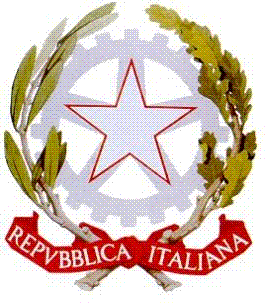 LICEO SCIENTIFICO STATALE "FERMI-MONTICELLI"Via Nicola Brandi, 14-72100 Brindisi Tel. 0831.452615 Codice Fiscale: 91074520742-Cod.Min. BRPS09000VEmail:brps09000v@istruzione.it–brps09000v@pec.istruzione.it Indirizzo web: www.fermiliceobrindisi.it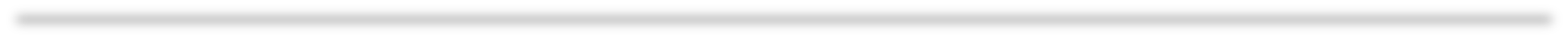 		Brindisi, 30.10.2019	Ai Sigg. Docenti 	Al Personale A.T.A.	Al D.S.G.A.	Albo/Sito WebCirc. n. 62Oggetto: Indizione assemblea sindacale provinciale del personale Docente e A.T.A. il 5/11/2019 .Si comunica che le Organizzazioni Sindacali FLC CGIL, CISL Scuola, UIL Scuola, SNALS, convocano una assemblea sindacale provinciale del personale docente e ATA di tutte le Istituzioni Scolastiche dei comuni della provincia di Brindisi per il giorno martedì 5 novembre 2019 dalle ore 10:00 alle ore 13:00, presso l’auditorium dell'I.T.T. "Giorgi", Via Amalfi n.6, con il seguente ordine del giorno: #ASCUOLASICURI: Campagna di sensibilizzazione sulla sicurezza nelle scuole.Il personale interessato a partecipare, al fine di consentire l’organizzazione dell’attività, è pregato di comunicare l'eventuale adesione firmando sull'apposito elenco, disponibile presso le portinerie delle sedi del biennio e triennio, entro le ore 10:00 di lunedì  4 novembre c.a. La mancata comunicazione implica la rinuncia a partecipare e l’obbligo di coprire il normale orario di servizio.Il Dirigente Scolastico   Prof.ssa Stefania METRANGOLOIl documento è firmato digitalmente ai sensi del C.A.D. - D.Lgs. 82/2005 s.m.i. e norme collegate e sostituisce il documento cartaceo e la firma autografa.